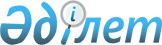 О выделении средств из резерва Правительства Республики КазахстанПостановление Правительства Республики Казахстан от 6 декабря 2006 года N 1171



      В соответствии с 
 Законом 
 Республики Казахстан от 22 ноября 2005 года "О республиканском бюджете на 2006 год", 
 постановлением 
 Правительства Республики Казахстан от 27 декабря 2004 года N 1405 "Об утверждении Правил использования резервов Правительства Республики Казахстан и местных исполнительных органов" Правительство Республики Казахстан 

ПОСТАНОВЛЯЕТ:







      1. Выделить Министерству юстиции Республики Казахстан из резерва Правительства Республики Казахстан, предусмотренного в республиканском бюджете на 2006 год на исполнение обязательств по решениям судов, 244055 (двести сорок четыре тысячи пятьдесят пять) тенге для исполнения судебных решений согласно приложению к настоящему постановлению.






      2. Министерству финансов Республики Казахстан осуществить контроль за целевым использованием выделенных средств.






      3. Настоящее постановление вводится в действие со дня подписания.

      

Премьер-Министр




    Республики Казахстан





Приложение             



к постановлению Правительства  



Республики Казахстан       



от 6 декабря 2006 года N 1171 

      

Перечень судебных решений, подлежащих исполнению


					© 2012. РГП на ПХВ «Институт законодательства и правовой информации Республики Казахстан» Министерства юстиции Республики Казахстан
				
N п/п

Наименование судебного



органа и дата решения

Ф.И.О.



истца

Сумма за



вычетом



госпошлины



(тенге)

Гос-



пошлина



(тенге)

1

Решение Атырауского



городского суда от



27.10.2000

Кишимов Б.

77000

-

2

Решение Таразского



городского суда от



14.09.2004,



постановление коллегии



по гражданским делам



Жамбылского областного



суда от 27.10.2004,



постановление надзорной



коллегии Жамбылского



областного суда от



09.02.2005

Нурланов К.Р.

167055

Итого:

Итого:

244055

-

Общая сумма:                                     244055

Общая сумма:                                     244055

Общая сумма:                                     244055

Общая сумма:                                     244055

Общая сумма:                                     244055
